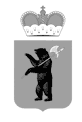 Уполномоченный по правам ребенка в Ярославской области